A model of a metallic lattice 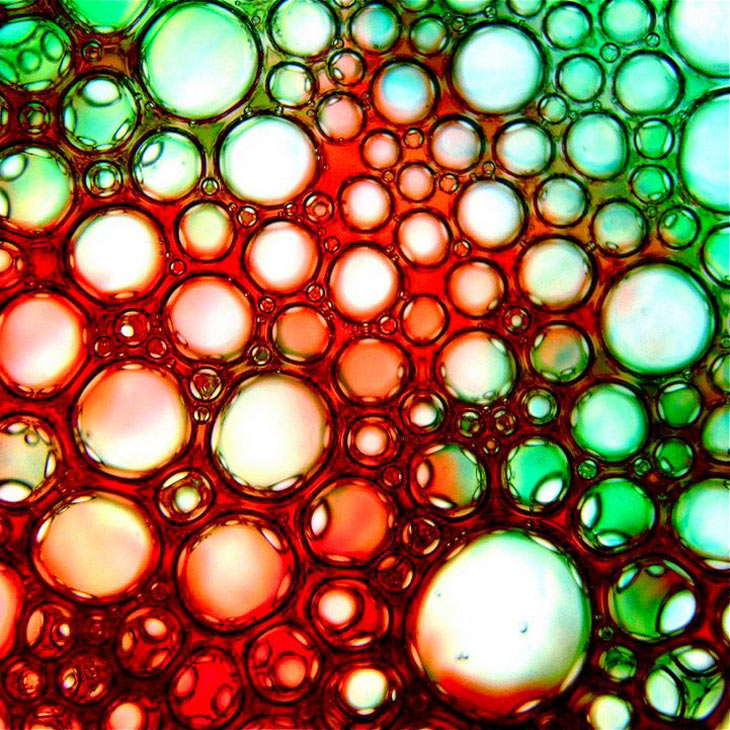 We are going to build on your understanding of the bonding and structure in a metal.  You will build a model of a metallic lattice using bubbles and then evaluate how well this model helps explain the properties of metals.  (This is based on a practical taken from Chemistry For You)Method: Half fill a Petri dish with a solution of water and fairy liquid Using a syringe or plastic pipette, blow air into the solution to produce some small, regular shaped bubbles that completely cover the surfaceNow use your model to answer the questions below Questions:  In your book summarise the main parts of the model by drawing the apparatus and label the parts that represent themetal cationssea of delocalised electronsthe metallic bondUse this model to explain the physical properties of metals:  good thermal conductorshave high melting pointsTake your finger and move it through the water.  Did the bubbles lose contact with the water? Can you use this model to explain why metals are malleable?  Metallic bonds are non-directional.  Can you use this model to explain that metallic bonds are non-directional? What are the limitations of this model?   Did it help you understand metallic bonding? Make a list of all the factors that affect the strength of metallic bonds. Progress:  further resources on bonding are available here:http://www.thescienceteacher.co.uk/bonding/TopicMetallic BondingLevelGCSE/A LevelOutcomes To construct a model of a metallic lattice using bubblesTo use and evaluate the model to explain properties of metals To construct a model of a metallic lattice using bubblesTo use and evaluate the model to explain properties of metals To construct a model of a metallic lattice using bubblesTo use and evaluate the model to explain properties of metals 